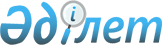 Ақкөл ауданы елді мекендерінің шекараларын (шегін) белгілеу және өзгерту туралыАқмола облысы Ақкөл ауданы әкімдігінің 2021 жылғы 6 мамырдағы № А-5/150 қаулысы және Ақмола облысы Ақкөл аудандық мәслихатының 2021 жылғы 6 мамырдағы № С 4-2 шешімі. Ақмола облысының Әділет департаментінде 2021 жылғы 11 мамырда № 8474 болып тіркелді
      Қазақстан Республикасының Жер кодексінің 108-бабының 5-тармағына, "Қазақстан Республикасының әкімшілік-аумақтық құрылысы туралы" Қазақстан Республикасының Заңының 12-бабының 3) тармақшасына сәйкес, Ақкөл аудандық әкімдігі ҚАУЛЫ ЕТЕДІ және Ақкөл аудандық мәслихаты ШЕШІМ ҚАБЫЛДАДЫ:
      1. Осы бірлескен қаулы мен шешімнің 1-қосымшасына сәйкес жалпы алаңы 703,0 гектар Ақкөл ауданы Ақкөл орман шаруашылығы ауылының шекарасы (шегі) белгіленсін және өзгертілсін.
      2. Осы бірлескен қаулы мен шешімнің 2-қосымшасына сәйкес жалпы алаңы 1529,02 гектар Ақкөл ауданы Айдарлы ауылының шекарасы (шегі) белгіленсін және өзгертілсін.
      3. Осы бірлескен қаулы мен шешімнің 3-қосымшасына сәйкес жалпы алаңы 429,0 гектар Ақкөл ауданы Талқара ауылының шекарасы (шегі) белгіленсін және өзгертілсін.
      4. "Ақкөл ауданының жер қатынастары бөлімі" мемлекеттік мекемесі жер-есебі құжаттарына қажетті өзгерістер енгізсін.
      5. Осы бірлескен қаулы мен шешім Ақмола облысының Әділет департаментінде мемлекеттік тіркелген күнінен бастап күшіне енеді және ресми жарияланған күнінен бастап қолданысқа енгізіледі. Ақкөл ауданы Ақкөл орман шаруашылығы ауылы жерлерінің экспликациясы
      кестенің жалғасы Ақкөл ауданы Айдарлы ауылы жерлерінің экспликациясы
      кестенің жалғасы Ақкөл ауданы Талқара ауылы жерлерінің экспликациясы
      кестенің жалғасы
					© 2012. Қазақстан Республикасы Әділет министрлігінің «Қазақстан Республикасының Заңнама және құқықтық ақпарат институты» ШЖҚ РМК
				
      Ақкөл ауданының әкімі

А.Каиржанов

      Ақкөл аудандық мәслихаты сессиясының төрағасы

Б.Умербаев

      Ақкөл аудандық мәслихатының хатшысы

Д.Салыбекова
Бірлескен Ақкөл ауданы
әкімдігінің
2021 жылғы "6" мамырдағы
№ А-5/150 қаулысына және
Ақкөл аудандық мәслихатының
2021 жылғы "6" мамырдағы
№ С 4-2 шешіміне
1 қосымшагектар
Жалпы алаңы
Ауыл шаруашылығы алқаптарының барлығы
Оның ішінде:
Оның ішінде:
Оның ішінде:
Оның ішінде:
Жалпы алаңы
Ауыл шаруашылығы алқаптарының барлығы
Егістік
Шабындық
Жайылымдар
Жайылымдар
Жалпы алаңы
Ауыл шаруашылығы алқаптарының барлығы
Егістік
Шабындық
барлығы
оның ішінде жақсартылғандары
703,0
615,0
-
-
615,0
110,0
Бұталар
Батпақ
Су астында
Үй маңындағы жерлер
Жолдардың астында
Құрылыстар астында
Басқа жерлер
28,0
-
-
12,0
-
40,0
8,0Бірлескен Ақкөл ауданы
әкімдігінің
2021 жылғы "6" мамырдағы
№ А-5/150 қаулысына және
Ақкөл аудандық мәслихатының
2021 жылғы "6" мамырдағы
№ С 4-2 шешіміне
2 қосымшагектар
Жалпы алаңы
Ауыл шаруашылығы алқаптарының барлығы
Оның ішінде:
Оның ішінде:
Оның ішінде:
Оның ішінде:
Жалпы алаңы
Ауыл шаруашылығы алқаптарының барлығы
Егістік
Шабындық
Жайылымдар
Жайылымдар
Жалпы алаңы
Ауыл шаруашылығы алқаптарының барлығы
Егістік
Шабындық
барлығы
оның ішінде жақсартылғандары
1529,02
796,0
-
-
796,0
123,0
Бұталар
Батпақ
Су астында
Үй маңындағы жерлер
Жолдардың астында
Құрылыстар астында
Басқа жерлер,
590,0
-
26,02
12,0
-
46,0
59,0Бірлескен Ақкөл ауданы
әкімдігінің
2021 жылғы "6" мамырдағы
№ А-5/150 қаулысына және
Ақкөл аудандық мәслихатының
2021 жылғы "6" мамырдағы
№ С 4-2 шешіміне
3 қосымшагектар
Жалпы алаңы
Ауыл шаруашылығы алқаптарының барлығы
Оның ішінде:
Оның ішінде:
Оның ішінде:
Оның ішінде:
Жалпы алаңы
Ауыл шаруашылығы алқаптарының барлығы
Егістік
Шабындық
Жайылымдар
Жайылымдар
Жалпы алаңы
Ауыл шаруашылығы алқаптарының барлығы
Егістік
Шабындық
барлығы
оның ішінде жақсартылғандары
429,0
350,0
-
-
350,0
30,0
Бұталар
Батпақ
Су астында
Үй маңындағы жерлер
Жолдардың астында
Құрылыстар астында
Басқа жерлер
-
-
21,0
-
-
46,0
9,0